Certificat de stageNOM DE L’ENTREPRISE : 	Boutique le Quai OUESTADRESSE :				23 Avenue de la République – 44 600 St NazaireTELEPHONE : 			09 50 10 98 13NOM DU RESPONSABLE DE STAGE : Mme Emmanuelle LEBEAUFONCTION DU RESPONSABLE : Référente de stage.NOM DU STAGIAIRE :		Mr MmePOSTE OU FONCTION OCCUPE PENDANT LE STAGE : 	Employé de commerce.STAGE :	du 		                 auOBJECTIFS DU STAGE :	Partie réservée à l’ESATCe bilan est à classer dans le dossier du travailleur. L’encadrement informé valideINVENTAIRE DETAILLE DES TACHES EFFECTUEES DURANT LE STAGE............................................................................................................................................................................................................................................................................................................................................................................................................................................................................................................................................................................................. ...............................................................................................................................................................................................REMARQUES :………..........................................................................................................................................................................................................................................................................................................................................................REMARQUES.......................................................................................................................................................................................................................................................................................................................................................................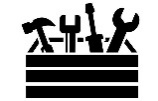 REMARQUES.......................................................................................................................................................................................................................................................................................................................................................................REMARQUES.......................................................................................................................................................................................................................................................................................................................................................................REMARQUES.......................................................................................................................................................................................................................................................................................................................................................................REMARQUES.......................................................................................................................................................................................................................................................................................................................................................................REMARQUES.......................................................................................................................................................................................................................................................................................................................................................................REMARQUES.......................................................................................................................................................................................................................................................................................................................................................................REMARQUES.......................................................................................................................................................................................................................................................................................................................................................................REMARQUES.......................................................................................................................................................................................................................................................................................................................................................................BILANRECOMMANDATIONS AU STAGIAIRE (conseils, avis de l’entreprise quant au projet …) :...................................................................................................................................................................................................................................................................................................................................................................................................................................................................................................................................................................................................................................................................................................................................................................................................................................................................................................................................................................................................................................................................................................................................................................................................................................................................................................................................................................................................................................................................................................................................................................................................COMMENTAIRE DU STAGIAIRE (ressentit, lien avec les objectifs du stage …) :..............................................................................................................................................................................................................................................................................................................................................................................................................................................................................................................................................................................................................................................................................................................................................................................................................................................................................................................................................................................................................................................................................................................................................................................................................................................................................................................................................................................................................................................................................................................................................................................................................................................................................................................................................................................	ESAT « MARIE MOREAU »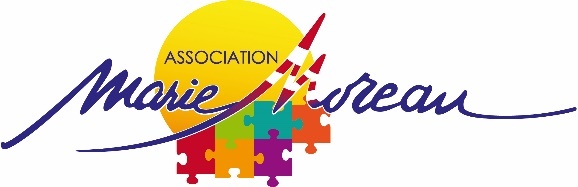 	40, rue Albert Schweitzer	B.P. 107	44612 ST NAZAIRE CEDEXTravailleurDate :Chargé d’insertionDate :MoniteurDate :Directeur Date :Socio-culturelleDate :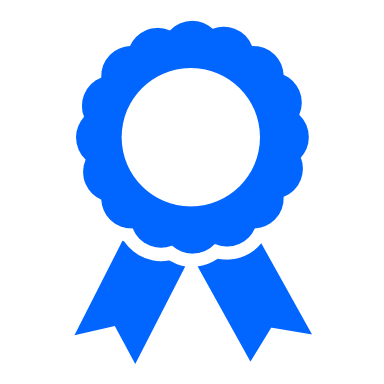 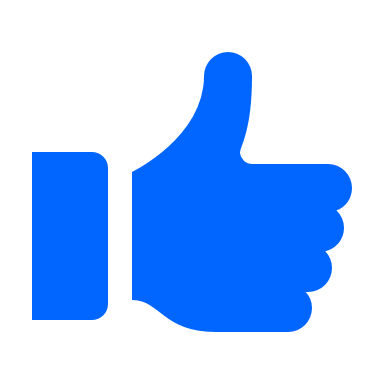 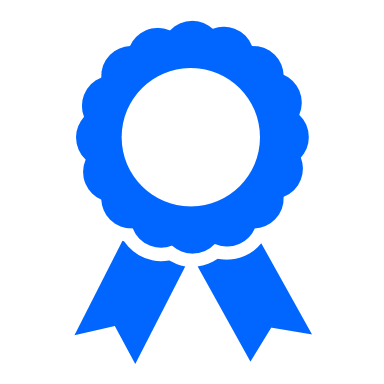 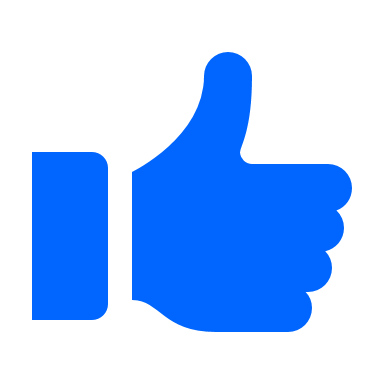 QUALITE DU TRAVAIL EFFECTUE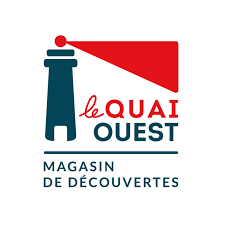 Le travail demandé a été toujours accompli avec exactitude et précisionLe travail demandé a été souvent accompli correctementDes travaux ont eu besoin d’être repris	Une vérification constante a été nécessaire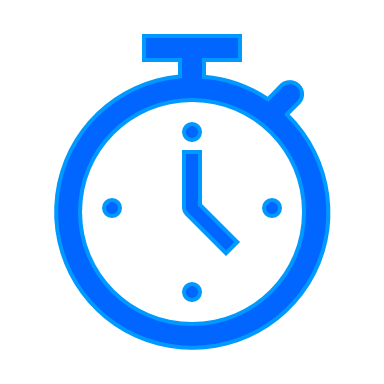 QUANTITÉ DE TRAVAILLes délais d’exécution ont été respectésRetard quelquefois dans les délais demandés	Le travail n’était que partiellement accompliUne vérification constante a été nécessaire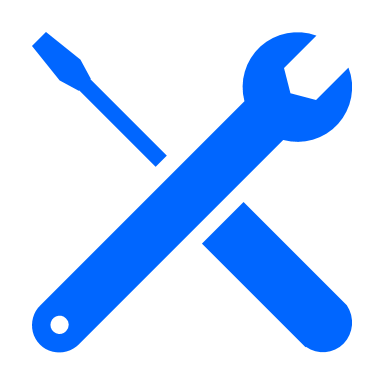 CONNAISSANCES TECHNIQUESPossède les connaissances requises pour effectuer le travailConnaissances acceptables pour l’essentiel du travailConnaissances à renforcer pour le travailConnaissances insuffisantes pour le travail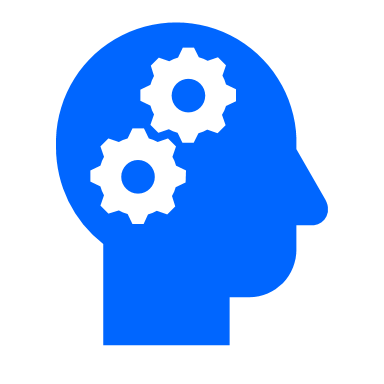 MÉTHODOLOGIE DANS LE TRAVAILOrganise seul et efficacement son travailApplique les conseils en terme d’organisationDifficultés dans l’organisationNe réussit pas à s’organiser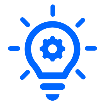 INITIATIVESRésout de sa propre initiative les problèmesExécute, mais attend passivement les consignesPrend trop souvent des initiatives inadéquatesLa difficulté de compréhension empêche toute initiative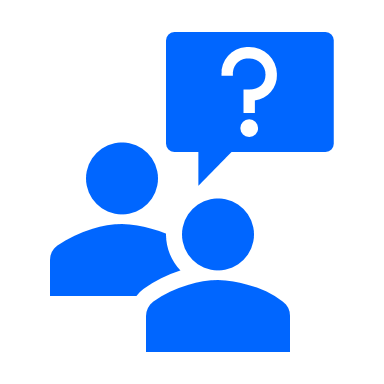 INTÉRÊTS MANIFESTÉSPose des questions pour améliorer ses acquisMarque de la curiosité et s’engage positivementMontre très peu de préoccupation pour son travailN’aime visiblement pas certaines tâches (si oui lesquelles ?)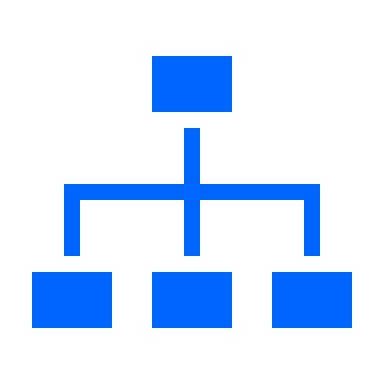 RELATION À l’AUTORITÉRéagit positivement aux conseils et aux remarquesReçoit passivement les conseils et les remarquesDifficultés occasionnelles après conseils et remarquesDifficultés constantes après conseils et remarques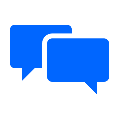 COMMUNICATION (avec les collègues, les clients, …)Capable de communiquer facilement	Capable de communiquer dans certaines situationsEprouve généralement des difficultés à communiquerN’a pas le désir de communiquer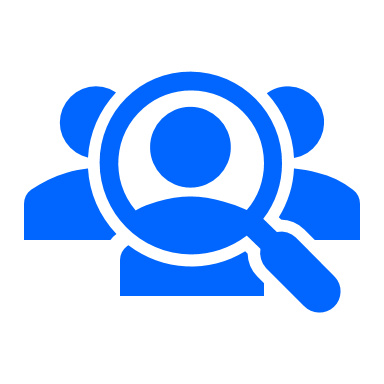 SAVOIR ÊTREPonctualité (RAS / rare problèmes / retards fréquents)Tenue vestimentaire (adaptée / passable – négligée / Inadaptée)Langage (RAS / parle trop / ne parle pas assez / inadapté)Humeur (stabilité / changeante / instable / crise)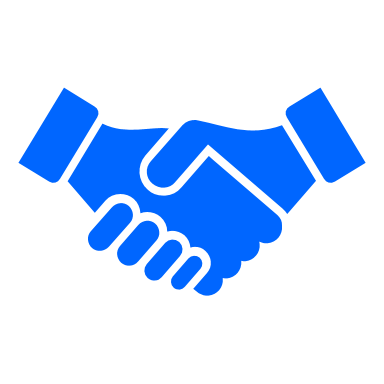 EMPLOYABILITELe stagiaire est directement employableBesoin d’une formation préalable (si oui laquelle ?)Il reste des compétences et des savoirs êtres à acquérir (si oui lesquelles ?)Le stagiaire n’est pas prêt pour le milieu ordinaire du travail (pourquoi ?)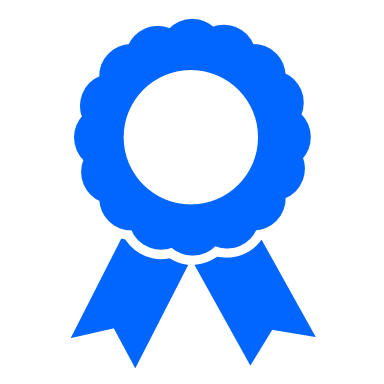 QUALITÉ DU TRAVAIL QUANTITÉ DE TRAVAILCONNAISSANCES TECHNIQUESMÉTHODOLOGIE DANS LE TRAVAIL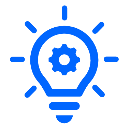 INITIATIVESINTÉRÊTS MANIFESTÉSRELATION A L’AUTORITÉ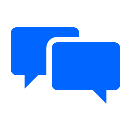 COMMUNICATIONSAVOIR ÊTREEMPLOYABILITÉ